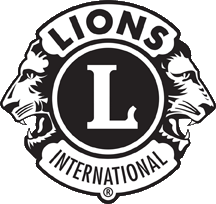 參選代表國際獅子會300A-2區提名2025-2027國際獅子會300A複合區提名國際理事候選人參選人登記簡表 -推廌會名　台北市          獅子會會長簽章候 選 人姓　  名候選人簽名候選人通訊處(地址)電話FAXE-MAil候選人擔任總監任期職 業家庭成員簡介捐獻LCIF榮譽紀錄獅子會獲獎紀錄語 言擔任國際理事抱負附　  件一、登記時請檢附-個人二吋半身照片二張。二、請檢附所屬獅子會通過提名之正式理事會議紀錄簽署提名文件，文件應經會長簽名及蓋該會印信，均應由該會正式公函及具備附件資料及登記報名費六十萬元整，向區辦理登記。     　※無以上文件者，恕不接受登記。一、登記時請檢附-個人二吋半身照片二張。二、請檢附所屬獅子會通過提名之正式理事會議紀錄簽署提名文件，文件應經會長簽名及蓋該會印信，均應由該會正式公函及具備附件資料及登記報名費六十萬元整，向區辦理登記。     　※無以上文件者，恕不接受登記。一、登記時請檢附-個人二吋半身照片二張。二、請檢附所屬獅子會通過提名之正式理事會議紀錄簽署提名文件，文件應經會長簽名及蓋該會印信，均應由該會正式公函及具備附件資料及登記報名費六十萬元整，向區辦理登記。     　※無以上文件者，恕不接受登記。